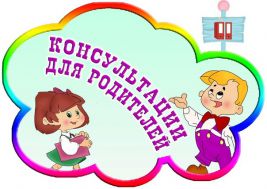 Консультации для родителей в ДОУМы предлагаем вашему вниманию «Сборник консультаций для родителей детского сада»Консультации для родителей для детей от 1,5 до 7 лет. Авторы, опытные педагоги, предлагают читателям полезные советы и рекомендации по воспитанию детей, развитию и образованию детей дошкольного возраста. Тематика консультаций очень разнообразна: от выбор игрушек до подготовки детей к школе. Авторы сборника в простой и доступной форме рассказывают родителям, как правильно продолжать осваивать образовательную программу дома, чтобы совместными усилиями с педагогами дошкольного образования сделать каждого ребёнка успешнымКонсультации для родителей детского садаКонсультация для родителей. Компьютер и дошкольник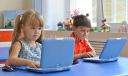 Консультация для родителей детского сада. Компьютер – один из источников информации. Он быстрее человека Перемножит два числа, В нем сто раз библиотека Поместиться бы смогла, Только там открыть возможно Сто окошек за минуту. Угадать совсем несложно, Что загадка про… (компьютер) Как выбрать игры для ребёнка дошкольника Отдавайте предпочтение обучающе-развивающим программам, а не развлекательным играм, так как дети отличаются повышенной эмоциональностью, впечатлительностью, из-за ч...Какие книги читать детям 5-7 летКонсультация для родителей старшей - подготовительной группы детского сада. Статья – О пользе чтения книг дошкольникам 5-7 лет. Цель статьи - формирование интереса и любви к художественной литературе. Многие родители задаются вопросом, что читать детям в том или ином возрасте. Мнений на этот счет великое множество. Задача взрослого - открыть ребёнку то необыкновенное, что несёт в себе книга, то наслаждение, которое доставляет погружение в чтение. Взрослый, чтобы привлечь к книге ребёнка,...Роль семьи в развитии речи дошкольников 4-5 летДИДАКТИЧЕСКОЕ ПОСОБИЕ «Электронная книга для родителей: Роль семьи в развитии речи дошкольников 4-5 года жизни»подготовила педагог-психолог МБДОУ № 1 «Насып»  Кубашичева З.Н.. Современные исследования показывают, что количество детей с речевыми проблемами растёт год от года. Это связано не только с различными экзо- и эндогенными факторами, но и с расширением знаний о многих патологиях развития, с более точной и качественной диагностикой. Около 50 - 6...Консультация для родителей детского сада. Нравственно-патриотическое воспитание дошкольника в семьеКонсультация для родителей ДОУ «Нравственно-патриотическое воспитание дошкольника в семье». Данная консультация пригодится воспитателю, учителю начальных классов, педагогу-организатору,работникам дополнительного образования. Тема: «Нравственно-патриотическое воспитание дошкольника в семье» Цель: патриотическое воспитание дошкольника в семье Задачи: приобщение дошкольников к изучению особенностей истории своей семьи, своего города,страны; развитие внимательное отношение к родным и близким; во...Что нельзя говорить ребёнку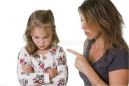 Иногда мы автоматически что-то говорим детям, совершенно не задумываясь над часто употребляемыми в семье фразами. Эти фразы передаются из поколения в поколение, слетают с языка легко и незаметно, и часто наносят серьезный ущерб формированию личности ребенка. Причем фраза на первый взгляд может выглядеть совершенно безобидной, но, тем не менее... ее лучше не повторять: 1. Оставь меня в покое! Вариантов у этого посыла может быть много: «отстань от меня», «не мешай», «я сейчас занят», и так дале...Памятка для родителей детского сада по ПДДПамятка для родителей дошкольников "Будьте бдительны на улицах!" Цель: профилактика несчастных случаев на дорогах и на улице взрослого и ребенка дошкольного возраста Задачи: Обобщить и систематизировать знания родителей об опасности на дорогах; Развивать умение взрослых воспитывать в ребенке внимательное отношение и осторожное поведение на улице; Воспитывать интерес к взаимодействию и сотрудничеству родителя-ребенка-воспитателя; внимательное отношение к повседневной ситуации на дорогах. Тема...Речевое дыхание — основа правильной речиСеминар-практикум для родителей «Речевое дыхание — основа правильной речи». Цель: Обучить родителей игровым способам развития речевого дыхания у детей с общим недоразвитием речи. Задачи: -показать важность участия семьи в логопедической работе, привлечь внимание родителей к формированию единого понимания целей и задач, средств и методов воспитания детей, их эмоционального благополучия, полноценного речевого, физического, психического и умственного развития; -повысить компетентность родителей ...Консультация для родителей подготовительной группы на тему: Весна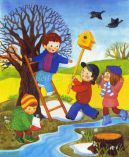 Консультация для родителей подготовительной группы "Весна месяц - за месяцем".Тема: "Весна - месяц за месяцем" Автор: Меретукова Т.М –воспитатель высшей категории МБДОУ №1 «Насып». Описание материала: предлагаю вашему вниманию консультацию для родителей старшего дошкольного возраста. Данная консультация направлена на оказания педагогической помощи родителям в формировании у ребенка представлений по теме: "Весна - месяц - за месяцем". Методическая разработка будет интересна воспитателям ДОУ. Цель: создание условий оказания педагогич...Консультация для родителей младшей группы. Как развивать представления о величине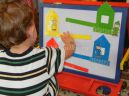 Консультация для родителей. Тема: «Как развивать представления о величине у детей 3-4 лет». Автор: Михадова Р.М. и Потокова Р.М., воспитатели первой квалификационной категории МБДОУ №1 "Насып». Описание материала: методическая разработка рассказывает о том, как родители в легкой и доступной форме могут вести работу по ознакомлению детей младшего и среднего дошкольного возраста с понятием ВЕЛИЧИНА. Представленный материал будет интересен и полезен родителям; Консультация для родителей дошкольников. Развитие мелкой моторики рук у детей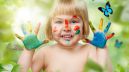 Развивайте пальчики. Развитие мелкой моторики рук является одним из главных средств эффективного развития ребёнка и подготовки к обучению навыкам письма. Использование стихов при выполнении пальчиковой гимнастики развивает восприятие и воспроизведение ритма, движения пальцев рук становятся более целенаправленными и скоординированными. Данная гимнастика стимулирует мозговую деятельность, улучшает работоспособность и облегчает работу по формированию речемыслительной деятельности. На сегодняшний день...Если ребёнок боится купаться. Что делать?Водяные страхи у детей.  Автор: Татижева А.М.-воспитатель МБДОУ № 1 «Насып» Консультация для родителей " Водяные страхи у детей «Вода у тебя нет вкуса, ни цвета, ни запаха, тебя невозможно описать, тобою наслаждаются, не ведая, что ты такое. Нельзя сказать, что ты необходима для жизни. Ты сама жизнь. Ты наполняешь нас радостью, которую не объяснишь нашими чувствами. С тобою возвращаются к нам силы, с которыми мы уже простились.Советы для родителей будущих первоклассниковДля будущих первоклассников. Советы родителям. Первый раз – в первый класс – советы родителям. Ваш ребенок первый раз идет в школу – это важное событие не только в его, но и в Вашей жизни. Как пережить предстоящие хлопоты, как подготовить ребенка к новой жизни и как 1 сентября сделать настоящий праздник для новоиспеченного первоклассника? 1 сентября для п...Консультация для родителей детского сада. Воспитание сказкойКонсультация для родителей «Воспитание сказкой - радость встречи с книгой». Радость встречи с книгой Взрослый знает, что книга не только учит, развивает и воспитывает ребенка, она пробуждает в маленьком человеке самые разнообразные творческие начала, она помогает детской фантазии обрести богатую образность и внутренний смысл. Ребенок не может не играть, не выдумывать, не сочинять. Это неизбежно, это его способ проникновения в реальную действительность. Но что именно он выдумывает? Как сочиняет и...Как плавание влияет на здоровье ребёнкаКонсультация родителей ДОУ: «Влияние занятий плаванием на организм ребенка». (плавание)Как плавание влияет на организм ребенка. Плавание – способ передвижения в воде, циклическое движение, оказывающее всестороннее воздействие на организм ребенка. При плавании развиваются все группы мышц. Совершенствуются физические качества: выносливость, сила, быстрота, подвижность в суставах, координация движений. Позвоночник у ребенка отличается мягкостью, эластичностью. Он очень податлив, легко образуют...Родители - друзья детейСтатья: «Настоящие родители друзья своим детям». Основная роль в такой дружбе принадлежит взрослому поколению. Автор: Цеева Т.С. - воспитатель 1 кв. категории Место работы: МБДОУ №1 «Насып» Очень важно и по настоящему хорошо, когда родители и их дети становятся настоящими друзьями. Основная роль в такой дружбе принадлежит взрослому поколению. Имея большой жизненный опыт и обладая человеческой мудростью, родители смогут научить своих чад всем премудростям жизни, без которых се...